On-going Exhibit Application FormPlease complete and submit this page in order to be considered to exhibit.Submit Up to 10 clear digital images of the artwork to be considered for exhibition by mail on a CD or by Email (preferred) with this form. Artwork description which lists the title of artwork, medium, size, and price.Artists may also choose to have artwork marked “NFS” (not for sale).In the event of a sale, the artist will be paid the price of the artwork listed. Artist statement (200 words or less).Mail CD, this form, artwork description and artist statement to: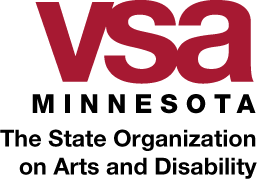 VSA MinnesotaAttn: Exhibition Application528 Hennepin Ave. Suite 305Minneapolis, MN 55403Or Email (preferred) JPEG Images, this form, artwork description and artist statement to: exhibitions@vsamn.orgAgreementBy submitting this completed application, the artist agrees with the terms and conditions of the Exhibition program. The artist also agrees and grants permission to VSA Minnesota to photograph and publish the artwork, artist’s biographical information, and descriptions of the artwork for promotional purposes in print, broadcast and/or electronic media, including the Internet.Signature of Artist (or typed)			DateArtist’s nameArtist’s nameArtist’s nameArtist’s nameTitle (i.e. Visual artist, Illustrator, Fiber artist, etc.) Title (i.e. Visual artist, Illustrator, Fiber artist, etc.) Title (i.e. Visual artist, Illustrator, Fiber artist, etc.) Title (i.e. Visual artist, Illustrator, Fiber artist, etc.) WebsiteWebsiteWebsiteWebsiteMailing addressMailing addressMailing addressMailing addressCity City State MNZipPhoneEmailEmailEmail